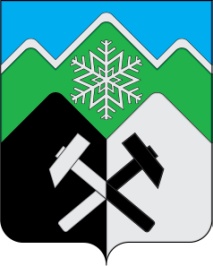 КЕМЕРОВСКАЯ ОБЛАСТЬ - КУЗБАССТАШТАГОЛЬСКИЙ МУНИЦИПАЛЬНЫЙ РАЙОНАДМИНИСТРАЦИЯ  ТАШТАГОЛЬСКОГО МУНИЦИПАЛЬНОГО РАЙОНА П О С Т А Н О В Л Е Н И Еот  «11 »  февраля   2021 г.    № 139-п  О признании Постановления администрации Таштагольского муниципального района от 21.10.2016 г. № 808-п «Об утверждении  административного регламента предоставления муниципальной услуги  «Выдача согласий на субаренду земельных участков и согласий на передачу арендных прав и обязанностей по договорам аренды земельных участков, находящихся в муниципальной собственности Таштагольского муниципального района»»утратившим силу          В соответствии с Федеральным законом от 25.10.2001 №136-ФЗ «Земельный  кодекс Российской Федерации», Федеральным  законом  от 27.07.2010 года №210-ФЗ «Об организации предоставления государственных и муниципальных услуг», постановлением Администрации Таштагольского района от 19.11.2010 г.№974-п «Об утверждении порядка разработки и утверждения административных регламентов предоставления муниципальных услуг на территории Таштагольского района», на основании протеста прокурора г. Таштагола, в целях приведения в соответствие нормативных правовых актов, администрация Таштагольского муниципального района постановляет:         1. Постановление администрации Таштагольского муниципального района от  21.10.2016 г. № 808-п «Об утверждении  административного регламента предоставления муниципальной услуги  «Выдача согласий на субаренду земельных участков и согласий на передачу арендных прав и обязанностей по договорам аренды земельных участков, находящихся в муниципальной собственности Таштагольского муниципального района»» считать утратившим силу.  2. Пресс-секретарю Главы Таштагольского муниципального района (Кустова М.Л.) разместить настоящее постановление на сайте администрации Таштагольского муниципального района в информационно-телекоммуникационной сети «Интернет».        3.  Контроль за исполнением постановления возложить на заместителя Главы Таштагольского муниципального района С.Е.Попова.        4. Настоящее постановление вступает в силу с момента подписания.  Глава  Таштагольского муниципального района                                                             В.Н.Макута   